Northshore Family Partnership2020-21 Strategic Action PlanEach year at Northshore Family Partnership, we identify goals that guide the work we do to ensure each of our students learns at high levels and, ultimately, is prepared for success in career, college, and life.OUR INQUIRY PROCESSSupporting student performance not only requires a safe, caring, and mutually respectful environment, but also a careful consideration of the Northshore Strategic Plan goals that align with our students’ needs.  Identifying Strategic Plan goals and actions to meet the chosen goals requires that we engage in a cycle of continuous improvement.  The inquiry process that drives our cycle of continuous improvement is outlined below.Equity InventoryAll of our efforts to ensure exceptional levels of student learning are rooted in our commitment to equitable access and outcomes for students.  For the 2020-21 school year, we will build off of what we learned from our work on Domain 1 of the Northshore School District Equity Handbook.  We will continue to keep key aspects of Domain 1 in mind while also incorporating strategies related to Domain 2.  To inform this work, our Equity Team and SDLT Team completed an initial review of Domain 2 of the Northshore School District Equity Inventory.Understanding Our Students’ NeedsPart of our inquiry process is an examination of data.  By looking at a variety of data including attendance and discipline records, classroom-based assessments, demographic information, student and family inventories/surveys, and various student achievement measures, we are able to understand the issues we must address.During Spring 2020, we reviewed the following data:Attendance RecordsClassroom Based Assessment ResultsDemographic InformationDiscipline DataiReady Data in Math and ReadingBased on our data review, and the results of our Equity Inventory, we have identified the following gaps in student outcomes or access that require our attention:(Teachers) Disrupting and dismantling inequitable practices that create learning gapsProvide access to common core expectations balanced with differentiation (Accommodations and Modifications)Understand the backgrounds and learning needs of at-risk learners(Students)All struggling learners meeting standards expectations(Parents)Support for accessing culturally responsive materials and curriculum that supports all learnersWe believe these areas for improvement are the result of the following root cause(s):While modifications and accommodations based on student skill levels are a priority, not all students have access to curriculum that relates and connects to them. The analysis of our school data leads us to the development of our goals for the 2020-21 school year and their related measures for success are listed below.  These goals and measures are aligned with Northshore’s Strategic Plan.Theory of Action, Instructional Practices & StrategiesOur data review, identification of areas for improvement (gaps) in student outcomes, and hypothesis about root cause(s) leads us to believe that if we do certain things, then we will see positive changes.  Therefore, for each of our chosen goals, we have developed a theory of action that has led us to choose to implement a specific instructional strategy that is linked to one of the five Northshore Instructional Practice(s). These are outlined below.By focusing on the instructional strategy and being clear about our anticipated outcome, we will be able to determine whether our efforts will have the anticipated impact.  Because we will measure student progress regularly, we will be able to adjust our approach as the school year advances.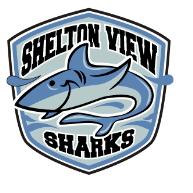 GOAL 2:  Responsible, Resilient, Empathetic LearnersEquity MeansEach student embraces own voice, accepts ownership of own actions and experiences, and honors the diversity, unique needs and contribution of others.Theory of ActionBased on the data and root cause analysis we completed, we believe that when we activelylearn about the theory and practice associated with MTSS/PBIS and Racial and Educational Justice, then the students' sense of safety and belonging will increase.SMART GoalDuring the 2020-21 school year, all staff will increase their understanding and implementation of positive teacher and student relationships and school-wide expectations associated with Racial and Educational Justice. Success will be measured by the increased percentage of students who feel safe, have a sense of belonging, have meaningful friendships and believe their school is inclusive with rules that are fair and equitable.  GOAL 3:  Growth for Every Student, Elimination of Outcome & Opportunity GapsEquity MeansEach student actively engages in rigorous standards-based curriculum, effective instruction, timely, targeted enrichment and intervention, and proactive social-emotional supports.Theory of ActionBased on the data and root cause analysis we completed, we believe that powerful school to home partnerships have a significant impact on student progressSMART GoalDuring the 2020-21 school year, all staff will increase their understanding and implementation of positive teacher and home relationships and school-wide expectations associated with WSLP and monthly progress reportingStaff will focus on alignment and refinement of WSLP and Progress Reporting practices to address:Calibration of reporting practicesDevelopment of intervention strategies and plansEnhancement of school support for parents as primary educatorsWorkload issues will be addressed and resolvedRevision of handbook and other parent education structuresIdentification of equity issues and needs in progress reportingEnsure State compliance issues are resolvedMonitoring Our ProgressFollowing a cycle of continuous improvement means that we will measure our progress at least three times during the school year for each of our goals according to the identified assessments/standards outlined in our specific, measurable, attainable, relevant, and time-bound aims.  As we collect data, we will determine the efficacy of our work.  If, according to the data, our strategies appear to be working, we will continue to execute our SAP as designed.  On the other hand, if the data indicates that there is no impact, we will re-examine our work and make critical adjustments.  It is in this way -- through the continuous review and analysis of data, selection of strategies, and measurement of results -- that we will close our gaps and create success for our students. PROFESSIONAL DEVELOPMENTSelecting goals, developing theories of action, getting specific about our intended outcomes, and implementing instructional strategies that we believe will make a difference for our students are all important parts of our strategic work this year.  However, without each of the adults at NFP meeting regularly to learn together, review data, and make adjustments as needed, our work will not result in the outcomes we desire.  During the 2020-21 school year, we will participate in the following professional development as part of our work:Attend WALA conferences for ALE requirements and best practice strategiesRacial and Educational Justice:  Professional development, All YearRacial and Educational Justice:  Book Study and Discussion;  “Culturally Responsive Teaching and the Brain”COMMUNITY PARTNERSHIPFinally, we know that we cannot do this work alone.  Your partnership and support is greatly appreciated.  Here are the ways we will involve you and the rest of our Northshore community this year:●      Invite you to participate in monthly progress reporting meetings●      Invite you to be a part of our PTSA●      Invite you to volunteer in our classrooms and our schoolThank you for being part of your student’s education and for partnering with us!School GoalsEquity MeansMeasures of SuccessGoal 2Responsible, Resilient, Empathetic Learners2H Educators work from the premise that “all” children can learn” and continue to attempt different instructional approaches until each child is reached.Increased percentage of students who have a sense of belonging and personally meaningful experiences in schooling that relates and connects to all of them.Goal 3Growth for Every Student, Elimination of Outcome and Opportunity GapsImplement research-based strategies and resources that explicitly reinforce a culture of high expectations for each student, regardless of their current level of performance, race/ethnicity, cultural and linguistic background, socioeconomic status, or special needs. Increased percentage of students meeting standards in core subjects.Instructional StrategyInstructional PracticeTo make progress toward our specific goal, we will implement Racial and Educational Justice strategies.  This means that we will continue to learn about racial and educational justice philosophies, values, and means for implementing instructional strategies.  - Make school and classroom spaces and structures physically and culturally inviting- Learn about students’ learning styles by: asking them what works best for them in a survey or discussion, trying different strategies and taking note of which ones work best for each student, or asking them what they liked the most about previous classes - Ask and observe the class to see what students’ strengths are and think about ways to capitalize on those skills in lessons- Connect student names, interests, andbackgrounds to instructional material- Bring diverse guest speakers into the school and classrooms- Create learning stations in the classroom to help students learn content in different and creative ways- Turn lessons into games to make the content fun and engaging- Allow students to have a voice in deciding the types of projects and assignments they will do- Create opportunities for family and community ParticipationDomain Two: Climate, Culture, and Self ReflectionEquity StrategiesTo ensure equity focus to our work on this goal, we will focus on:2H Educators work from the premise that “all” children can learn” and continue to attempt different instructional approaches until each child is reached.Take the time to get to know your students and draw explicit connections between instructional content and their own backgrounds